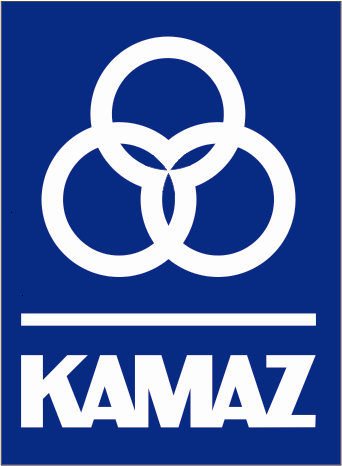 ОБЩЕСТВО С ОГРАНИЧЕННОЙ ОТВЕТСТВЕННОСТЬЮКАМАЗ-ЭНЕРГОПРОТОКОЛг. Набережные Челны1. Наименование предмета запроса котировок: Разработка рабочей документации в части электроснабжения и освещения, на введённые в эксплуатацию следующие объекты: ГГРП 1, ГГРП 2, ГГРП 3, АКС, СГЖУ, РСЖА, КС-3 в соответствии с техническими условиями (приложение №1 к договору)Извещение о проведении запроса котировок было опубликовано на сайте ООО «КАМАЗ–Энерго» http://www.kamaz-energo.ru/и на сайте http://www.zakupki.gov.ru/  11 марта 2016 года.	2. Состав конкурсной комиссии:Председатель закупочной комиссии:Орешин В. А.  – председатель комиссии- отсутствовал;Добрынькин А. И.  – зам. председателя комиссии Члены комиссии: 				Пляшкин Алексей Юрьевич;		Ларионова Ирина Анатольевна;Жданова Инна Александровна;Терских Ирина Викторовна – секретарь конкурсной комиссии.	3. Заседание считается правомочным, так как присутствовали 4 (четыре) из 5 (пяти) членов комиссии (кворум).4. Процедура оценки и сопоставления заявок на участие в запросе котировок на разработку проектной документации на разработку рабочей документации в части электроснабжения и освещения, на введённые в эксплуатацию следующие объекты: ГГРП 1, ГГРП 2, ГГРП 3, АКС, СГЖУ, РСЖА, КС-3 в соответствии с техническими условиями (приложение №1 к договору)  имела место 22 марта 2016 года в 10 часов 00 минут (время московское) по адресу: РФ, РТ г. Набережные Челны, Промышленно-коммунальная зона, промзона, ул. Промышленная д. 73, кабинет 210.	5. На процедуре оценки и сопоставления заявок на участие в запросе котировок рассматривались заявки следующих участников:6. В связи с применением участниками УСНО и в соответствии с п. 10.9 конкурсной документации, оценка заявок Участников производится без учета НДС.7. Участниками на участие в запросе котировок были предложены следующие условия исполнения контракта:8. В соответствии с конкурсной документации, и «Положения о закупках» закупочная комиссия приняла решение:8.1. Присвоить первый номер заявке и признать победителем запроса котировок: ООО «ЭГК-Проект», РФ, РТ, г. Наб. Челны, ул. Ш. Усманова 109А 8.2. Остальным заявкам на участие запросе котировок  присвоить порядковые номера (по мере уменьшения степени выгодности содержащихся в них условий исполнения контракта):9.  Протокол оценки и сопоставления заявок на участие в запросе котировок составлен в двух экземплярах, один из которых остается у заказчика. Второй экземпляр протокола прилагаемый к закупочной документации, заказчик, в течение десяти рабочих дней со дня подписания протокола обязуются передать победителю запроса котировок .	 10.Настоящий протокол подлежит размещению на сайте ООО «КАМАЗ – Энерго» http://www.kamaz-energo.ru/ и на сайте http://www.zakupki.gov.ru/ не позднее чем через 3 дня со дня подписания.            	11. Настоящий протокол подлежит хранению в течение трех лет с даты подведения итогов запроса котировок.Зам.председателя  закупочной комиссии		                                      А. И. ДобрынькинЧлены закупочной комиссии						             А. Ю. ПляшкинИ.А. Ларионова             И.А. ЖдановаСекретарь закупочной комиссии				                           И.В. Терских« 23 » марта 2016 г.№ 3 к извещению № 31603406472№ п/пНаименование участника размещения заказаОрганизационно-правовая формаМесто нахожденияПочтовый адресНомер контактного телефонаООО «ЭГК-Проект»Общество с ограниченной ответственностью423826, РФ, РТ, г. Наб. Челны, ул. Ш. Усманова 109А423826, РФ, РТ, г. Наб. Челны, ул. Ш. Усманова 109А(8552) 38-96-66, 38-96-22, 38-96-20Филиал ООО "КЭР-Инжиниринг" "КЭР-Автоматика"Общество с ограниченной ответственностью420080, РФ, РТ, г. Наб. Челны, Мензелинский тракт, д.14423831 РФ, РТ, г. Наб. Челны, а/я 50(8552) 39-53-5439-42-78ООО "ЭнергоИнжиниринг"Общество с ограниченной ответственностью423237, РФ, РТ, г. Наб. Челны, пр-кт Московский, 140Б423827 РФ, РТ, г. Наб. Челны, а/я 27046(8552)47-11-3847-11-39ООО "Электромонтажный проектный центр "ЭнергоАудит"Общество с ограниченной ответственностью606036, РФ, Нижегородская обл., г. Держинск, ул. Октябрьская, д.82, П3606036, РФ, Нижегородская обл., г. Держинск, ул. Октябрьская, д.82, П3(8313)21-03-78Цена контрактаПретендентыЦена (руб.) без учета НДСЦена контракта (руб. без учета НДС)ООО «ЭГК-Проект"508 474 руб. 58 копЦена контракта (руб. без учета НДС) Филиал ООО "КЭР-Инжиниринг" "КЭР-Автоматика"530 000руб. 00 коп.Цена контракта (руб. без учета НДС) ООО "Электромонтажный проектный центр "ЭнергоАудит"580 000руб. 00 коп.Цена контракта (руб. без учета НДС) ООО "ЭнергоИнжиниринг"  584 745руб. 76 коп. № п/пНаименование участника конкурса РейтингФилиал ООО "КЭР-Инжиниринг" "КЭР-Автоматика"2ООО "Электромонтажный проектный центр "ЭнергоАудит"3ООО "ЭнергоИнжиниринг"4